П О С Т А Н О В Л Е Н И ЕВ связи с внесенным представлением прокурора города Петропавловска-Камчатского от 25.01.2016 № 7/42-2016 об устранении нарушений федерального законодательстваПОСТАНОВЛЯЮ:1. Отменить:1) постановление Главы Петропавловск-Камчатского городского округа               от 15.01.2016 № 5 «О назначении публичных слушаний по вопросу о предоставлении разрешения на отклонение от предельных параметров разрешенного строительства объекта незавершенного строительством «Здание водно-оздоровительного комплекса» на земельном участке с кадастровым номером 41:01:0010114:351, расположенном в районе проспекта Карла Маркса, дом 29»;2) постановление Главы Петропавловск-Камчатского городского округа 
от 15.01.2016 № 6 «О назначении публичных слушаний по вопросу о предоставлении разрешения на отклонение от предельных параметров разрешенного строительства объекта капитального строительства «Здание универсального магазина» на земельном участке с кадастровым номером 41:01:0010116:390, расположенном по улице Флотская»;3) постановление Главы Петропавловск-Камчатского городского округа 
от 29.01.2016 № 15 «О внесении изменения в постановление Главы Петропавловск-Камчатского городского округа от 15.01.2016 № 5 «О назначении публичных слушаний по вопросу о предоставлении разрешения на отклонение от предельных параметров разрешенного строительства объекта незавершенного строительством «Здание водно-оздоровительного комплекса» на земельном участке с кадастровым номером 41:01:0010114:351, расположенном в районе проспекта Карла Маркса,        дом 29»;4) постановление Главы Петропавловск-Камчатского городского округа 
от 29.01.2016 № 16 «О внесении изменения в постановление Главы Петропавловск-Камчатского городского округа от 15.01.2016 № 6 «О назначении публичных слушаний по вопросу о предоставлении разрешения на отклонение от предельных параметров разрешенного строительства объекта капитального строительства «Здание универсального магазина» на земельном участке с кадастровым номером 41:01:0010116:390, расположенном по улице Флотская».2. Комиссии по землепользованию и застройке Петропавловск-Камчатского городского округа, утвержденной постановлением администрации Петропавловск-Камчатского городского округа от 03.07.2012 № 1878 «О комиссии по землепользованию и застройке Петропавловск-Камчатского городского округа», уведомить возможных участников публичных слушаний об отмене постановлений, указанных в пункте 1 настоящего постановления.3. Управлению делами администрации Петропавловск-Камчатского городского округа подготовить и разместить на официальном сайте администрации Петропавловск-Камчатского городского округа в информационно-телекоммуникационной сети «Интернет» информационное сообщение об отмене постановлений, указанных в пункте 1 настоящего постановления.4. Направить настоящее постановление в газету «Град Петра и Павла» для официального опубликования и разместить на официальных сайтах Городской Думы Петропавловск-Камчатского городского округа и администрации Петропавловск-Камчатского городского округа в информационно-телекоммуникационной сети «Интернет».5. Настоящее постановление вступает в силу со дня подписания.ГлаваПетропавловск-Камчатскогогородского округа								        К.Г. Слыщенко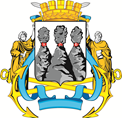 ГЛАВАПЕТРОПАВЛОВСК-АМЧАТСКОГОГОРОДСКОГО ОКРУГАот 03.02.2016 № 18Об отмене отдельных постановлений  Главы Петропавловск-Камчатского городского округа  